SY 2013-2014	Updated 2/13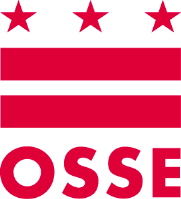 기타 주요 간병인에 대한 증명이 양식은 미성년 자녀에 대한 기타 주요 간병인으로서 한 사람의 상태에 대한 법적, 의료 또는 사회 복지 전문가 증명에 의해 완성되게 됩니다. 여기서 제공되는 모든 정보들은 자녀가 컬럼비아 특별구 공립학교; 또는 컬럼비아 특별구 공립 챠터 스쿨; 또는 교육 서비스를 제공하는 컬럼비아 특별구에 의해 투자되는 기타 학교에 등록된 후에 확인할 수 있습니다.“기타 주요 간병인”은 함께 있는 아이들 또는 부모, 후견인, 보호자가 이러한 보살핌과 지원을 제공할 수 없는 아이들에게 주요 보살핌과 지원을 제공하는 부모, 법원 임명 후견인, 보호자가 아닌 다른 사람을 말합니다. 이 양식의 목적에 대해 “보살핌과 지원을 제공할 수 없음”은 아래의 체크 박스들에서 서술한 조건들 중 하나로 정의됩니다. 기타 주요 간병인으로서 학생을 등록하고자 하는 사람은 이 양식과 같이 자신의 상태를 기타 주요 간병인으로 수립하는 문서들을 제공해야 하며 뿐만 아니라 컬럼비아 특별구 법과 규정에서 요구하는 대로 자신의 거주 상태를 수립하는 문서들도 제공해야 합니다.나,                            _는                                                                              에의해 고용되었으며,                                                                                                                  ____에 위치하고 있으며, 나는 여기서                                                                             _,  		에 거주하고 있으며,  	에 거주하고 있는 _______.의 기타 주요 간병인임을 증명합니다.내가 아는 바로는 이 아이들의 부모, 법원 임명 후견인 또는 보호자가 아이들에게 보살핌과 지원을 제공할 수 없습니다. 왜냐하면 부모, 법원 임명 후견인 또는 보호자가 (적용되는 것을 체크):□ 아이를 포기했기 때문입니다	□ 감금되어 있기 때문입니다□ 방치 및/또는 남용으로 인해 아이들과 함께 살지 않기 때문입니다	□ 사망했기 때문입니다□ 심각한 질병을 앓고있기 때문입니다	□ 현역 군사임무를 가지고 있기 때문입니다□ 기타 (설명해주세요):  	나와  	        	        의 관계는  	입니다. (어린이 또는 간병인의 이름) 	(지정)나는 위증의 처벌에 따라 내가 아는 지식, 정보, 확신에 의하면 앞서 말한 내용들이 사실이라는 것을 엄숙히 맹세합니다.증명 전문가의 서명	날짜인쇄 이름:  	제목:  	___조직:  	전화 문의:  	거짓 정보에 대한 처벌: 임의의 사람, 컬럼비아 특별구의 임의의 공립학교 또는 공립 챠터 스쿨의 공무원을 포함하여 학생의 거주 확인과 관련하여 고의적으로 공무원에게 잘못된 정보를 제공하는 사람은 소급 학비의 요금이 부과되며, $2,000이하의 벌금 지불, 또는 90일 이하의 징역, 그러나 벌금과 징역 모두는 안됩니다. 이것은 1960년 9월 8일에 승인되고 컬럼비아 특별구 공립학교 및 공립 챠터 스쿨 학생 거주 사기 방지 개정법 2012 (D.C. 코드 §38-312)에 의해 개정된 컬럼비아 특별구 비거주 수업료 법에 따릅니다. 이러한 임의의 사람의 경우는 법무장관의 사무실에 주 교육감의 사무소에 의해 참조할 수 있습니다.